The Woodlands at Phillips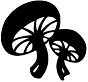 CREAMY MUSHROOM SOUP WITH HERBS AND SHERRYIngredients1 pound each Crimini, shiitake, oysters and portabellas ½ onion large dice3 large carrots diced3 stalks celery Diced 3 cloves garlic 4 sprigs thyme1 Tbsp. fresh sage 2 Tbsp. minced fresh chives1 quart chicken stock 1 cup heavy cream ⅓ cup dry sherry 2 Tbsp. oil Salt and pepper to taste  DirectionsSlice ⅓ of each type of mushroom and place in roasting pan with 1 Tbsp. oilPlace in oven at 400 and cook for 12 minutes until soft In Stock pot cook onions, carrot and celery with 1 Tbsp. oil for 3-4 minutes, add mushrooms cook 3 minutes Add stock and herbs, cover and simmer until tender about 15 minutes remove thymeUsing immersion blender puree until smoothAdd cream, roasted mushrooms, chives and sherry, cook another 5 minutes and adjust salt and pepper to taste.